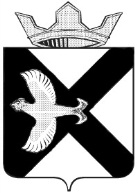 АДМИНИСТРАЦИЯ Муниципального  образования поселок  БоровскийРАСПОРЯЖЕНИЕ13 октября   2022г						                                  № 349рп.БоровскийТюменского муниципального районаНа основании статьи 217 Бюджетного Кодекса Российской Федерации, распоряжения администрации муниципального образования поселок Боровский от  06.10.2017 №413 «Об утверждении Порядка составления и ведения сводной бюджетной росписи бюджета муниципального образования поселок Боровский и бюджетных росписей главных распорядителей средств бюджета муниципального образования  поселок Боровский (главных администраторов источников финансирования дефицита бюджета муниципального образования поселок Боровский):Утвердить сводную бюджетную роспись бюджета муниципального образования поселок Боровский на 2022 год и на плановый период 2023 и 2024 годов с учетом внесенных изменений по состоянию на 01.10.2022 согласно приложению к настоящему распоряжению.Разместить настоящее распоряжение на официальном сайте администрации муниципального образования поселок Боровский в информационно-коммуникационной сети "Интернет".Контроль за исполнением распоряжения возложить на заместителя главы сельского поселения по экономике, финансам и прогнозированию О.В.Суппес.Глава   муниципального образования                                                  С.В.СычеваСВОДНАЯ БЮДЖЕТНАЯ РОСПИСЬ
БЮДЖЕТА МУНИЦИПАЛЬНОГО ОБРАЗОВАНИЯ ПОСЕЛОК БОРОВСКИЙ
НА 2022г ПО СОСТОЯНИЮ НА 01.10.2022гСВОДНАЯ БЮДЖЕТНАЯ РОСПИСЬ
БЮДЖЕТА МУНИЦИПАЛЬНОГО ОБРАЗОВАНИЯ ПОСЕЛОК БОРОВСКИЙ
НА 2022г ПО СОСТОЯНИЮ НА 01.10.2022гСВОДНАЯ БЮДЖЕТНАЯ РОСПИСЬ
БЮДЖЕТА МУНИЦИПАЛЬНОГО ОБРАЗОВАНИЯ ПОСЕЛОК БОРОВСКИЙ
НА 2022г ПО СОСТОЯНИЮ НА 01.10.2022гСВОДНАЯ БЮДЖЕТНАЯ РОСПИСЬ
БЮДЖЕТА МУНИЦИПАЛЬНОГО ОБРАЗОВАНИЯ ПОСЕЛОК БОРОВСКИЙ
НА 2022г ПО СОСТОЯНИЮ НА 01.10.2022гСВОДНАЯ БЮДЖЕТНАЯ РОСПИСЬ
БЮДЖЕТА МУНИЦИПАЛЬНОГО ОБРАЗОВАНИЯ ПОСЕЛОК БОРОВСКИЙ
НА 2022г ПО СОСТОЯНИЮ НА 01.10.2022гСВОДНАЯ БЮДЖЕТНАЯ РОСПИСЬ
БЮДЖЕТА МУНИЦИПАЛЬНОГО ОБРАЗОВАНИЯ ПОСЕЛОК БОРОВСКИЙ
НА 2022г ПО СОСТОЯНИЮ НА 01.10.2022гРаздел I. Бюджетные ассигнования по расходам местного бюджета на 2022 годРаздел I. Бюджетные ассигнования по расходам местного бюджета на 2022 годРаздел I. Бюджетные ассигнования по расходам местного бюджета на 2022 годРаздел I. Бюджетные ассигнования по расходам местного бюджета на 2022 годРаздел I. Бюджетные ассигнования по расходам местного бюджета на 2022 годРаздел I. Бюджетные ассигнования по расходам местного бюджета на 2022 годНаименование показателяКод по бюджетной классификацииКод по бюджетной классификацииКод по бюджетной классификацииКод по бюджетной классификацииСумма, тыс.рублейНаименование показателяГлавного распорядителя средств местного бюджетаРаздел, подразделЦелевой статьиВида расходовСумма, тыс.рублейОБЩЕГОСУДАРСТВЕННЫЕ ВОПРОСЫ066010023 448,8Функционирование высшего должностного лица субъекта Российской Федерации и муниципального образования06601022 268,8Муниципальная программа «Развитие муниципальной службы в муниципальном образовании поселок Боровский на 2022-2024 годы»066010201000000002 268,8Финансовое обеспечение расходов на стимулирование органов местного самоуправления0660102010002000068,9Содействие достижению и (или) поощрение достижения наилучших (высоких) значений показателей деятельности органов местного самоуправления и (или) достижения наилучших (высоких) показателей социально-экономического развития (рейтингов)0660102010002002068,9Расходы на выплаты персоналу в целях обеспечения выполнения функций государственными (муниципальными) органами, казенными учреждениями, органами управления государственными внебюджетными фондами0660102010002002010068,9Расходы на выплаты персоналу государственных (муниципальных) органов0660102010002002012068,9Финансовое обеспечение поощрения за достижение показателей деятельности органов исполнительной власти тюменской области0660102010005549018,0Расходы на выплаты персоналу в целях обеспечения выполнения функций государственными (муниципальными) органами, казенными учреждениями, органами управления государственными внебюджетными фондами0660102010005549010018,0Расходы на выплаты персоналу государственных (муниципальных) органов0660102010005549012018,0Высшее должностное лицо муниципального образования (глава муниципального образования, возглавляющий местную администрацию)066010201000701102 182,0Расходы на выплаты персоналу в целях обеспечения выполнения функций государственными (муниципальными) органами, казенными учреждениями, органами управления государственными внебюджетными фондами066010201000701101002 182,0Расходы на выплаты персоналу государственных (муниципальных) органов066010201000701101202 182,0Функционирование Правительства Российской Федерации, высших исполнительных органов государственной власти субъектов Российской Федерации, местных администраций066010417 184,4Муниципальная программа «Развитие муниципальной службы в муниципальном образовании поселок Боровский на 2022-2024 годы»0660104010000000016 202,4Финансовое обеспечение расходов на стимулирование органов местного самоуправления06601040100020000734,3Содействие достижению и (или) поощрение достижения наилучших (высоких) значений показателей деятельности органов местного самоуправления и (или) достижения наилучших (высоких) показателей социально-экономического развития (рейтингов)06601040100020020734,3Расходы на выплаты персоналу в целях обеспечения выполнения функций государственными (муниципальными) органами, казенными учреждениями, органами управления государственными внебюджетными фондами06601040100020020100734,3Расходы на выплаты персоналу государственных (муниципальных) органов06601040100020020120734,3Финансовое обеспечение поощрения за достижение показателей деятельности органов исполнительной власти тюменской области06601040100055490397,5Расходы на выплаты персоналу в целях обеспечения выполнения функций государственными (муниципальными) органами, казенными учреждениями, органами управления государственными внебюджетными фондами06601040100055490100397,5Расходы на выплаты персоналу государственных (муниципальных) органов06601040100055490120397,5Обеспечение деятельности органов местного самоуправления0660104010007010015 070,5Расходы на выплаты персоналу в целях обеспечения выполнения функций государственными (муниципальными) органами, казенными учреждениями, органами управления государственными внебюджетными фондами0660104010007010010014 438,7Расходы на выплаты персоналу государственных (муниципальных) органов0660104010007010012014 438,7Закупка товаров, работ и услуг для обеспечения государственных (муниципальных) нужд06601040100070100200631,8Иные закупки товаров, работ и услуг для обеспечения государственных (муниципальных) нужд06601040100070100240631,8Муниципальная программа «Повышение эффективности управления и распоряжения собственностью муниципального образования поселок Боровский на 2022-2024годы»06601040200000000982,0Обеспечение деятельности органов местного самоуправления06601040200070100982,0Закупка товаров, работ и услуг для обеспечения государственных (муниципальных) нужд06601040200070100200982,0Иные закупки товаров, работ и услуг для обеспечения государственных (муниципальных) нужд06601040200070100240982,0Обеспечение деятельности финансовых, налоговых и таможенных органов и органов финансового (финансово-бюджетного) надзора066010618,0Непрограммные мероприятия0660106990000000018,0Иные межбюджетные трансферты, передаваемые органами местного самоуправления муниципального образования бюджету района на решение вопросов местного значения.0660106990009002018,0Межбюджетные трансферты0660106990009002050018,0Иные межбюджетные трансферты0660106990009002054018,0Резервные фонды066011197,0Непрограммные мероприятия0660111990000000097,0Резервный фонд местной администрации0660111990007011197,0Иные бюджетные ассигнования0660111990007011180097,0Резервные средства0660111990007011187097,0Другие общегосударственные вопросы06601133 880,6Муниципальная программа «Развитие муниципальной службы в муниципальном образовании поселок Боровский на 2022-2024 годы»06601130100000000281,0Опубликование муниципальных правовых актов, иной официальной информации в печатном СМИ06601130100070480281,0Закупка товаров, работ и услуг для обеспечения государственных (муниципальных) нужд06601130100070480200281,0Иные закупки товаров, работ и услуг для обеспечения государственных (муниципальных) нужд06601130100070480240281,0Муниципальная программа «Повышение эффективности управления и распоряжения собственностью муниципального образования поселок Боровский на 2022-2024годы»066011302000000003 339,6Обеспечение деятельности органов местного самоуправления06601130200070100553,9Закупка товаров, работ и услуг для обеспечения государственных (муниципальных) нужд06601130200070100200553,9Иные закупки товаров, работ и услуг для обеспечения государственных (муниципальных) нужд06601130200070100240553,9Мероприятия по владению, пользованию и распоряжению имуществом, находящимся в муниципальной собственности066011302000705802 295,7Закупка товаров, работ и услуг для обеспечения государственных (муниципальных) нужд066011302000705802002 295,7Иные закупки товаров, работ и услуг для обеспечения государственных (муниципальных) нужд066011302000705802402 295,7Оценка недвижимости, признание прав и и регулирование отношений по муниципальной собственности06601130200170300202,4Закупка товаров, работ и услуг для обеспечения государственных (муниципальных) нужд06601130200170300200202,4Иные закупки товаров, работ и услуг для обеспечения государственных (муниципальных) нужд06601130200170300240202,4Оценка недвижимости, признание прав и и регулирование отношений по муниципальной собственности06601130200270300247,7Закупка товаров, работ и услуг для обеспечения государственных (муниципальных) нужд06601130200270300200247,7Иные закупки товаров, работ и услуг для обеспечения государственных (муниципальных) нужд06601130200270300240247,7Оценка недвижимости, признание прав и и регулирование отношений по муниципальной собственности0660113020037030040,0Закупка товаров, работ и услуг для обеспечения государственных (муниципальных) нужд0660113020037030020040,0Иные закупки товаров, работ и услуг для обеспечения государственных (муниципальных) нужд0660113020037030024040,0Муниципальная программа «Благоустройство территории муниципального образования поселок Боровский на 2022-2024годы»06601130600000000120,0Выполнение других обязательств органов местного самоуправления06601130600170200120,0Закупка товаров, работ и услуг для обеспечения государственных (муниципальных) нужд06601130600170200200110,0Иные закупки товаров, работ и услуг для обеспечения государственных (муниципальных) нужд06601130600170200240110,0Социальное обеспечение и иные выплаты населению0660113060017020030010,0Премии и гранты0660113060017020035010,0Непрограммные мероприятия06601139900000000140,0Выполнение других обязательств органов местного самоуправления06601139900070200140,0Закупка товаров, работ и услуг для обеспечения государственных (муниципальных) нужд06601139900070200200140,0Иные закупки товаров, работ и услуг для обеспечения государственных (муниципальных) нужд06601139900070200240140,0НАЦИОНАЛЬНАЯ ОБОРОНА06602001 933,0Мобилизационная и вневойсковая подготовка06602031 933,0Муниципальная программа «Организация и осуществление первичного воинского учета на территории муниципального образования поселок Боровский на 2022-2024годы»066020303000000001 933,0Осуществление первичного воинского учета на территориях, где отсутствуют военные комиссариаты066020303000511801 418,0Расходы на выплаты персоналу в целях обеспечения выполнения функций государственными (муниципальными) органами, казенными учреждениями, органами управления государственными внебюджетными фондами066020303000511801001 418,0Расходы на выплаты персоналу государственных (муниципальных) органов066020303000511801201 418,0Обеспечение деятельности органов местного самоуправления06602030300070100515,0Расходы на выплаты персоналу в целях обеспечения выполнения функций государственными (муниципальными) органами, казенными учреждениями, органами управления государственными внебюджетными фондами06602030300070100100450,0Расходы на выплаты персоналу государственных (муниципальных) органов06602030300070100120450,0Закупка товаров, работ и услуг для обеспечения государственных (муниципальных) нужд0660203030007010020065,0Иные закупки товаров, работ и услуг для обеспечения государственных (муниципальных) нужд0660203030007010024065,0НАЦИОНАЛЬНАЯ БЕЗОПАСНОСТЬ И ПРАВООХРАНИТЕЛЬНАЯ ДЕЯТЕЛЬНОСТЬ06603001 823,7Защита населения и территории от чрезвычайных ситуаций природного и техногенного характера, пожарная безопасность06603101 302,7Муниципальная программа«Обеспечение безопасности жизнедеятельности на территории поселка Боровский на 2022-2024годы»066031004000000001 302,7Мероприятия по обеспечению безопасности людей на водных объектах0660310040010000049,4Участие в предупреждении и ликвидации последствий чрезвычайных ситуаций0660310040017021049,4Закупка товаров, работ и услуг для обеспечения государственных (муниципальных) нужд0660310040017021020049,4Иные закупки товаров, работ и услуг для обеспечения государственных (муниципальных) нужд0660310040017021024049,4Мероприятие "Поддержание в постоянной готовности систем оповещения для передачи сигналов оповещения и экстренной информации органов управления РСЧС и населения о наступлении ЧС"06603100400200000251,6Участие в предупреждении и ликвидации последствий чрезвычайных ситуаций06603100400270210251,6Закупка товаров, работ и услуг для обеспечения государственных (муниципальных) нужд06603100400270210200251,6Иные закупки товаров, работ и услуг для обеспечения государственных (муниципальных) нужд06603100400270210240251,6Мероприятия по обеспечению первичных мер пожарной безопасности06603100400400000353,9Осуществление устройства (создание,обновление) минерализованных полос за счёт средств резервного фонда Правительства Тюменской области0660310040040070011,1Закупка товаров, работ и услуг для обеспечения государственных (муниципальных) нужд0660310040040070020011,1Иные закупки товаров, работ и услуг для обеспечения государственных (муниципальных) нужд0660310040040070024011,1Обеспечение первичных мер пожарной безопасности.06603100400470240342,7Закупка товаров, работ и услуг для обеспечения государственных (муниципальных) нужд06603100400470240200342,7Иные закупки товаров, работ и услуг для обеспечения государственных (муниципальных) нужд06603100400470240240342,7Мероприятия по обеспечению деятельности пожарной дружины06603100400500000647,9Обеспечение первичных мер пожарной безопасности06603100400570240647,9Расходы на выплаты персоналу в целях обеспечения выполнения функций государственными (муниципальными) органами, казенными учреждениями, органами управления государственными внебюджетными фондами0660310040057024010044,9Расходы на выплаты персоналу государственных (муниципальных) органов0660310040057024012044,9Предоставление субсидий бюджетным, автономным учреждениям и иным некоммерческим организациям06603100400570240600603,0Субсидии некоммерческим организациям (за исключением государственных (муниципальных) учреждений, государственных корпораций (компаний), публично-правовых компаний)06603100400570240630603,0Другие вопросы в области национальной безопасности и правоохранительной деятельности0660314521,0Муниципальная программа«Обеспечение безопасности жизнедеятельности на территории поселка Боровский на 2022-2024годы»06603140400000000521,0Мероприятия по организации работы добровольной пожарной дружины06603140400600000521,0Иные межбюджетные трансферты, передаваемые органами местного самоуправления муниципального образования бюджету района на решение вопросов местного значения06603140400690020521,0Межбюджетные трансферты06603140400690020500521,0Иные межбюджетные трансферты06603140400690020540521,0НАЦИОНАЛЬНАЯ ЭКОНОМИКА066040016 509,5Общеэкономические вопросы06604013 292,0Муниципальная программа «Основные направления развития молодежной политики в муниципальном образовании поселок Боровский на 2022-2024 годы»066040107000000002 450,0Мероприятия по содействию занятости населения066040107001701302 450,0Расходы на выплаты персоналу в целях обеспечения выполнения функций государственными (муниципальными) органами, казенными учреждениями, органами управления государственными внебюджетными фондами066040107001701301002 450,0Расходы на выплаты персоналу государственных (муниципальных) органов066040107001701301202 450,0Непрограммные мероприятия06604019900000000842,0Мероприятия по обеспечению занятости населения06604019900070130842,0Расходы на выплаты персоналу в целях обеспечения выполнения функций государственными (муниципальными) органами, казенными учреждениями, органами управления государственными внебюджетными фондами06604019900070130100842,0Расходы на выплаты персоналу государственных (муниципальных) органов06604019900070130120842,0Дорожное хозяйство (дорожные фонды)066040913 010,0Муниципальная программа «Содержание автомобильных дорог муниципального образования поселок Боровский на 2022-2024годы»0660409050000000013 010,0Мероприятия по содержанию автомобильных дорог в границах населенного пункта0660409050010000012 576,0Дорожная деятельность в отношении автомобильных дорог0660409050017705012 576,0Закупка товаров, работ и услуг для обеспечения государственных (муниципальных) нужд0660409050017705020012 576,0Иные закупки товаров, работ и услуг для обеспечения государственных (муниципальных) нужд0660409050017705024012 576,0Мероприятия по содержанию автомобильных дорог вне границ населенного пункта06604090500200000434,0Поддержка дорожного хозяйства в рамках содержания автомобильных дорог.06604090500277050434,0Закупка товаров, работ и услуг для обеспечения государственных (муниципальных) нужд06604090500277050200434,0Иные закупки товаров, работ и услуг для обеспечения государственных (муниципальных) нужд06604090500277050240434,0Другие вопросы в области национальной экономики0660412207,5Муниципальная программа «Повышение эффективности управления и распоряжения собственностью муниципального образования поселок Боровский на 2022-2024годы»06604120200000000207,5Мероприятия по проведению кадастровых работ на земельные участки под многоквартирными домами06604120200400000107,5Мероприятия по землеустройству и землепользованию06604120200470290107,5Закупка товаров, работ и услуг для обеспечения государственных (муниципальных) нужд06604120200470290200107,5Иные закупки товаров, работ и услуг для обеспечения государственных (муниципальных) нужд06604120200470290240107,5Мероприятия по землеустройству и землепользованию06604120200570290100,0Закупка товаров, работ и услуг для обеспечения государственных (муниципальных) нужд06604120200570290200100,0Иные закупки товаров, работ и услуг для обеспечения государственных (муниципальных) нужд06604120200570290240100,0ЖИЛИЩНО-КОММУНАЛЬНОЕ ХОЗЯЙСТВО066050034 441,1Жилищное хозяйство0660501477,0Муниципальная программа «Повышение эффективности управления и распоряжения собственностью муниципального образования поселок Боровский на 2022-2024годы»06605010200000000477,0Уплата ежемесячных взносов на капитальный ремонт общего имущества в многоквартирных домах органами местного самоуправления, как собственниками помещений в многоквартирных домах06605010200096160477,0Закупка товаров, работ и услуг для обеспечения государственных (муниципальных) нужд06605010200096160200477,0Иные закупки товаров, работ и услуг для обеспечения государственных (муниципальных) нужд06605010200096160240477,0Коммунальное хозяйство0660502300,0Непрограммные мероприятия06605029900000000300,0Мероприятия в области коммунального хозяйства06605029900075000300,0Закупка товаров, работ и услуг для обеспечения государственных (муниципальных) нужд06605029900075000200300,0Закупка товаров, работ и услуг для обеспечения государственных (муниципальных) нужд0660503060027600020021 137,1Иные закупки товаров, работ и услуг для обеспечения государственных (муниципальных) нужд0660503060027600024021 137,1Содержание мест (площадок) накопления твёрдых коммунальных отходов066050306002798201 309,0Закупка товаров, работ и услуг для обеспечения государственных (муниципальных) нужд066050306002798202001 309,0Иные закупки товаров, работ и услуг для обеспечения государственных (муниципальных) нужд066050306002798202401 309,0Благоустройство территории муниципального образования поселок Боровский на 2022-2024 годы066050306003760008 420,7Закупка товаров, работ и услуг для обеспечения государственных (муниципальных) нужд066050306003760002008 420,7Иные закупки товаров, работ и услуг для обеспечения государственных (муниципальных) нужд066050306003760002408 420,7Муниципальная программа "Формирование современной сельской среды до 2022 года06605030800000000855,3Мероприятия по благоустройству мест массового отдыха населения06605030800176000505,3Закупка товаров, работ и услуг для обеспечения государственных (муниципальных) нужд06605030800176000200505,3Иные закупки товаров, работ и услуг для обеспечения государственных (муниципальных) нужд06605030800176000240505,3Отдельные мероприятия, осуществляемые в рамках благоустройства06605030800276000350,0Закупка товаров, работ и услуг для обеспечения государственных (муниципальных) нужд06605030800276000200350,0Иные закупки товаров, работ и услуг для обеспечения государственных (муниципальных) нужд06605030800276000240350,0Межбюджетные трансферты06607070700290020500164,0Иные межбюджетные трансферты06607070700290020540164,0КУЛЬТУРА, КИНЕМАТОГРАФИЯ06608002 140,0Культура06608012 140,0Непрограммные мероприятия066080199000000002 140,0Иные межбюджетные трансферты, передаваемые органами местного самоуправления муниципального образования бюджету района на решение вопросов местного значения.066080199000900202 140,0Межбюджетные трансферты066080199000900205002 140,0Иные межбюджетные трансферты066080199000900205402 140,0СОЦИАЛЬНАЯ ПОЛИТИКА0661000462,0Пенсионное обеспечение0661001302,0Муниципальная программа «Развитие муниципальной службы в муниципальном образовании поселок Боровский на 2022-2024 годы»06610010100000000302,0Выплаты к пенсии за выслугу лет лицам, замещавшим муниципальные должности, должности муниципальной службы06610010100070470302,0Социальное обеспечение и иные выплаты населению06610010100070470300302,0Публичные нормативные социальные выплаты гражданам06610010100070470310302,0Социальное обеспечение населения0661003160,0Муниципальная программа «Развитие муниципальной службы в муниципальном образовании поселок Боровский на 2022-2024 годы»06610030100000000110,0Мероприятия в области социальной политики06610030100070270110,0Закупка товаров, работ и услуг для обеспечения государственных (муниципальных) нужд06610030100070270200110,0Иные закупки товаров, работ и услуг для обеспечения государственных (муниципальных) нужд06610030100070270240110,0Непрограммные мероприятия0661003990000000050,0Социальное обеспечение и иные выплаты населению вне программ0661003990007027050,0Социальное обеспечение и иные выплаты населению0661003990007027030050,0Социальные выплаты гражданам, кроме публичных нормативных социальных выплат0661003990007027032050,0ФИЗИЧЕСКАЯ КУЛЬТУРА И СПОРТ06611008 128,0Массовый спорт06611028 128,0Непрограммные мероприятия066110299000000008 128,0Иные межбюджетные трансферты, передаваемые органами местного самоуправления муниципального образования бюджету района на решение вопросов местного значения.066110299000900208 128,0Межбюджетные трансферты066110299000900205008 128,0Иные межбюджетные трансферты066110299000900205408 128,0ВСЕГО:89 050,0Раздел III. Бюджетные ассигнования по источникам финансирования дефицита местного бюджета на 2022 годНаименование показателяКод источника финансирования дефицита местного бюджета по бюджетной классификацииКод источника финансирования дефицита местного бюджета по бюджетной классификацииКод источника финансирования дефицита местного бюджета по бюджетной классификацииСумма, тыс. рублейИсточники внутреннего финансирования дефицитов бюджетов066 01 00 00 00 00 0000 000066 01 00 00 00 00 0000 000066 01 00 00 00 00 0000 00015037,5Изменение остатков средств на счетах по учету средств бюджета066 01 05 00 00 00 0000 000066 01 05 00 00 00 0000 000066 01 05 00 00 00 0000 00015037,5Увеличение остатков средств бюджетов066 01 05 00 00 00 0000 500066 01 05 00 00 00 0000 500066 01 05 00 00 00 0000 500-74012,5Увеличение прочих остатков денежных средств бюджетов сельских поселений066 01 05 02 01 10 0000 510066 01 05 02 01 10 0000 510066 01 05 02 01 10 0000 510-74012,5Уменьшение остатков средств бюджетов066 01 05 00 00 00 0000 600066 01 05 00 00 00 0000 600066 01 05 00 00 00 0000 60089050,0Уменьшение прочих остатков денежных средств бюджетов сельских поселений066 01 05 02 01 10 0000 610066 01 05 02 01 10 0000 610066 01 05 02 01 10 0000 61089050,0